В соответствии с Регламентом Думы Молоковского муниципального округа, утвержденным решением Думы Молоковского муниципального округа от 11.10.2021 № 2  «Об утверждении Регламента Думы Молоковского муниципального округа»  Дума Молоковского муниципального округа РЕШИЛА:1. Избрать Председателем Думы Молоковского муниципального округа первого созыва депутата Бойцову Ларису Алексеевну.2. Настоящее решение вступает в силу со дня его принятия, подлежит официальному опубликованию в газете «Молоковский край» и размещению на официальном сайте администрации Молоковского района  в информационно-телекоммуникационной сети «Интернет».Председатель ДумыМолоковского муниципального округа                                     Л.А. Бойцова                        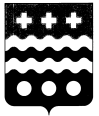 ДУМА  МОЛОКОВСКОГО  МУНИЦИПАЛЬНОГО ОКРУГАТВЕРСКОЙ ОБЛАСТИ РЕШЕНИЕ11.10.2021                                                                                                                № 4пгт. МолоковоДУМА  МОЛОКОВСКОГО  МУНИЦИПАЛЬНОГО ОКРУГАТВЕРСКОЙ ОБЛАСТИ РЕШЕНИЕ11.10.2021                                                                                                                № 4пгт. МолоковоДУМА  МОЛОКОВСКОГО  МУНИЦИПАЛЬНОГО ОКРУГАТВЕРСКОЙ ОБЛАСТИ РЕШЕНИЕ11.10.2021                                                                                                                № 4пгт. МолоковоДУМА  МОЛОКОВСКОГО  МУНИЦИПАЛЬНОГО ОКРУГАТВЕРСКОЙ ОБЛАСТИ РЕШЕНИЕ11.10.2021                                                                                                                № 4пгт. МолоковоОб избрании Председателя Думы Молоковского муниципального округа